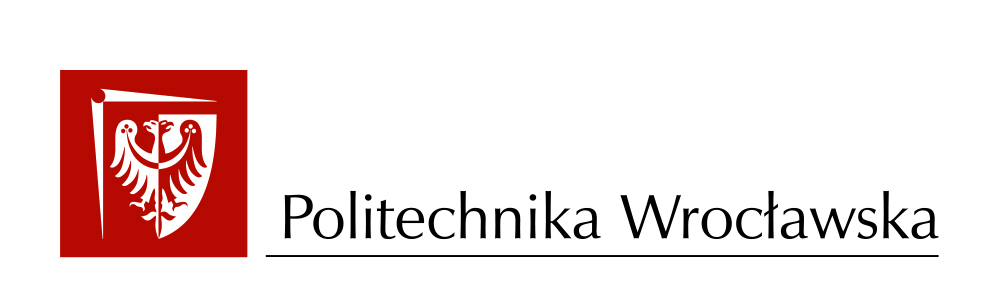 FIELD OF SCIENCE: …………………………………..DISCIPLINE OF SCIENCE: ………………………………………………………..DOCTORAL DISSERTATIONTitle of the doctoral dissertationName and Surname (author of dissertation)Supervisor/Supervisors: prof. dr hab. ….Assistant supervisor:Keywords: ……….WROCŁAW 2023